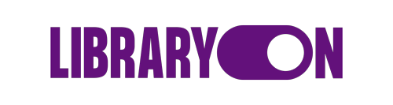 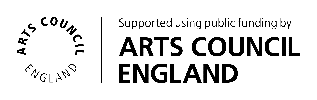 *The information below is for your reference, please input answers into the application portal available at libraryon.org/grants. Profile formExpression of Interest formProject summaryAimsThe LibraryOn grant programme aims to:Increase the online discoverability of libraries for existing and new users.Enable library services to improve their digital presence making it easier for customers to discover, engage and access services online.Support the wider digital transformation of the public library sector.Make it easier for library services to engage with LibraryOn and to develop seamless user journeys between it and local websites.ImpactFinancial checkFull application formBasic detailsActivityReportingBudgetWhat will you spend the money on? Please provide a budget breakdown for the full amount. Declaration I confirm that:I have read the guidance for applicants and additional information.To the best of my knowledge, the details provided in this application are accurate.Expenditure can be capitalised on the balance sheet if funding is awarded.First name:Last name:Job title:Library service:If applying as a consortium, please input the name of the library service you have chosen to be the lead applicantAre you applying as a consortium?YesNoIf yes, please provide the names of the other services and contact names:Name of your project:Please add a short project title for identification purposes.How much do you wish to apply for?£10,000 - £30,000£30,001 - £50,000£50,001 - £70,000Please provide a summary of your project:
Maximum 300 wordsHow does your project meet the aims of the LibraryOn grant programme? Maximum 400 wordsWhat will be the impact of the activity on your service, users and the sector?Maximum 500 wordsI can confirm that the finance team has agreed this expenditure can be capitalised if I am awarded a grant. Project title:This will be published on the LibraryOn website if funding is awarded.This will be published on the LibraryOn website if funding is awarded.Please give a brief outline of your project:Maximum 100 wordsThis will be published on the LibraryOn website if funding is awarded.This will be published on the LibraryOn website if funding is awarded.How much funding are you apply for?£Please provide a start and end date for your project:Projects cannot exceed six months in length and delivery should be complete by Friday 22nd December 2023.Projects cannot exceed six months in length and delivery should be complete by Friday 22nd December 2023.What activity will you undertake?Maximum 300 wordsPlease tell us about the main stages and tasks of the activity.Please tell us about the main stages and tasks of the activity.Will you work with any partners to deliver your activity? If so, please provide details here.Maximum 200 wordsIf applicable, please tell us who the partners are and what their role will be.If applicable, please tell us who the partners are and what their role will be.Who will be managing the programme of activity and how will you manage it?Maximum 300 wordsPlease tell us who will be involved in managing your activity, what their role will be and how you will manage the different elements. Please tell us who will be involved in managing your activity, what their role will be and how you will manage the different elements. What are the risks and how will you manage them? Maximum 300 wordsThe activity needs to be completed by 22 December 2023, how will you ensure it is delivered effectively and on time? Maximum 300 wordsHow will your project deliver against the aims of the LibraryOn grants programme?Maximum 400 wordsWhat will be the impact of the activity on your service, users and the sector? How will you measure its success? Maximum 500 wordsExpenditure detail Asset purchases e.g. hardware Creating/purchasing initial contentInternal staff working directly on the creation of the assetExternal professional services used to directly create the assetOther capital costsIf applicable, other costs We can fund 100% of the project. However, you are welcome to cover elements of the project with funding from elsewhere. For example, if some of your planned expenditure is not capital it can be supported from other sources. If any activity is covered from other sources, please indicate which elements of expenditure this will be allocated towards.We can fund 100% of the project. However, you are welcome to cover elements of the project with funding from elsewhere. For example, if some of your planned expenditure is not capital it can be supported from other sources. If any activity is covered from other sources, please indicate which elements of expenditure this will be allocated towards.I confirm that I have discussed the project activity with the finance team to ensure it and any procurement processes can be delivered within the published timeframe; and the finance team confirms that the expenditure can be capitalised on the balance sheet. Please complete and upload the template from the guidance document confirming your finance team is aware of the project and is able to capitalise any expenditure on the balance sheet. Name: